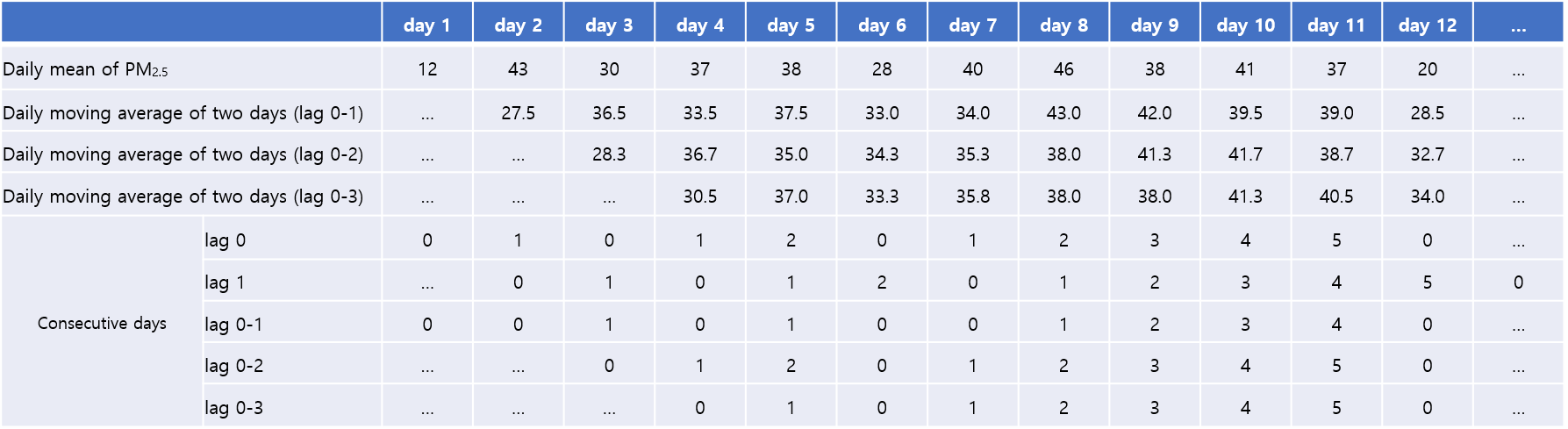 Supplementary Material 3. An example of setting consecutive day variables in the effect modification models according to the daily mean concentration of PM2.5 (reference level=35 μg/m3). We set lag for 24-hour mean PM2.5 exposure, 0 (the same day exposure) to 3 (exposure before 3 days) and 0-1 (the average of the same day and a day ago exposure) to 0-3 (the average of 4 days in the past including today) and designated consecutive days as the number of days in the high concentration duration. In a similar way, we also applied the lag structure for the consecutive days. Finally, we made consecutive day variable with six levels (No high day = 0, first to fourth day of high period = 1~4, fifth day or more of high period = 5) and applied our effect modification models.